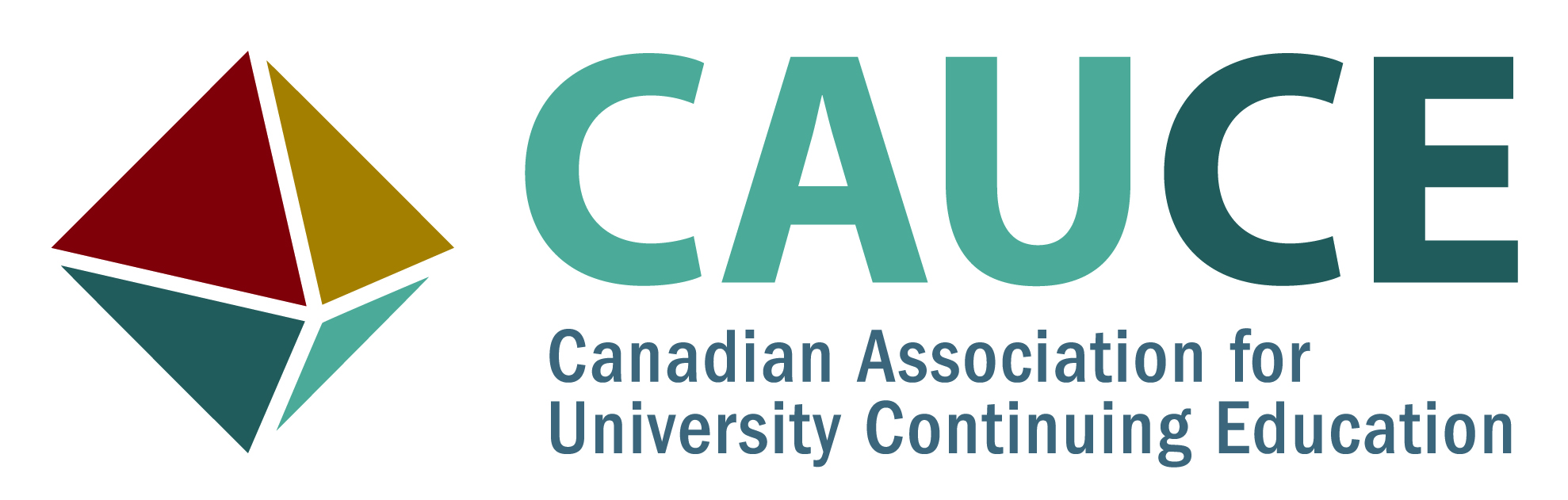 Template for Final Research ReportTypically, the final research report for your CAUCE sponsored project will follow your conference presentation. The final report should be between 4 and 6 pages long.I. 	Identification of researcher(s) and project Include identification of any collaborators or community partners,II. 	Objectives/purpose of the research Please note if the research project evolved/changed from the objectives set out in the original proposal.III. 	Summary of key literature that allows readers to understand the motivation for the research study Key items only, and briefly presented in non-technical language.IV.	Methodology With respect to details for data collection for qualitative and/or quantitative analysis, including which groups of individuals or institutions were surveyedV.	Key findings Summary of results and significance in non-technical language.VI. 	Key impacts on Continuing Education and/or the community (depending on the project) How can continuing education units, community partners, continuing education practitioners use the results of your work, or how will they be impacted by it?VII.	Conclusion VIII.	Abbreviated bibliography If you have any questions regarding your final report, please contact the co-chairs of the Research and Scholarship Committee.